                                                                       ΠΡΟΜΗΘΕΙΑ ΛΙΠΑΣΜΑΤΩΝ ΚΑΙ ΦΥΤΟΠΑΘΟΛΟΓΙΚΟΥ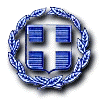 ΕΛΛΗΝΙΚΗ ΔΗΜΟΚΡΑΤΙΑ                                                   ΥΛΙΚΟΥ ΓΗΠΕΔΩΝ ΔΗΜΟΥ ΜΥΤΙΛΗΝΗΣ ΕΤΟΥΣ 2024                              ΝΟΜΟΣ ΛΕΣΒΟΥ                                                                   CPV:24440000-0 & 24453000-7 & 24457000-2 & 24452000-4                          ΔΗΜΟΣ ΜΥΤΙΛΗΝΗΣ                          ΑΥΤΟΤΕΛΕΣ ΤΜΗΜΑΓΕΝΙΚΩΝ ΥΠΟΘΕΣΕΩΝΤηλ.: 2251024244Email.: atgy.myt@gmail.comΕΝΤΥΠΟ ΟΙΚΟΝΟΜΙΚΗΣ ΠΡΟΣΦΟΡΑΣ                                                                                                     Ο                                                                                           ΠΡΟΣΦΕΡΩΝ                                                                                 Μυτιλήνη......../........./2024Α/ΑΠΕΡΙΓΡΑΦΗΠΟΣΟΤΗΤΑΤΙΜΗ ΜΟΝΑΔΑΣ ΧΩΡΙΣ ΦΠΑ (€)ΦΠΑ 4%(€)ΦΠΑ9%(€)ΤΙΜΗ ΜΟΝΑΔΑΣ ΜΕ ΦΠΑ (€)ΣΥΝΟΛΟ(€)1Λίπασμα σύνθετο κοκκώδες - Σακί 25 κιλώνΝΕΟΝ 25-7-20+0,3Β+0,1 Ζη με αναστολέα Νιτροποίησης DCD560 σακιά2Εντομοκτόνο - Φιάλη 1 λίτρουProfil extra 5SL (acetamiprid)20 τεμ.3Εντομοκτόνο - Φιάλη 1 λίτρουDecis 2,5 EC (deltamethrin)20 τεμ.4Εντομοκτόνο - Φιάλη 1 λίτρουKarate 10CS with Zeon technology (lamda - cyalothrin)4 τεμ.5Μυκητοκτόνο - Κουτί 1 λίτρουAliette 80WG (fosetyl - Al)29 τεμ.6Ζιζανιοκτόνο - Φιάλη 1 λίτρουBasagran 48 SL (bentazone)16 τεμ.                                                                                                              ΓΕΝΙΚΟ ΣΥΝΟΛΟ (με Φ.Π.Α. 4% & 9%)                                                                                                              ΓΕΝΙΚΟ ΣΥΝΟΛΟ (με Φ.Π.Α. 4% & 9%)                                                                                                              ΓΕΝΙΚΟ ΣΥΝΟΛΟ (με Φ.Π.Α. 4% & 9%)                                                                                                              ΓΕΝΙΚΟ ΣΥΝΟΛΟ (με Φ.Π.Α. 4% & 9%)                                                                                                              ΓΕΝΙΚΟ ΣΥΝΟΛΟ (με Φ.Π.Α. 4% & 9%)                                                                                                              ΓΕΝΙΚΟ ΣΥΝΟΛΟ (με Φ.Π.Α. 4% & 9%)                                                                                                              ΓΕΝΙΚΟ ΣΥΝΟΛΟ (με Φ.Π.Α. 4% & 9%)